BANDO SCUOLE APERTEISTITUTO COMPRENSIVO “PIAGET-MAJORANA” DI ROMAISCRIZIONE CENTRO ESTIVODati dell’iscrittoNOME __________________________________ COGNOME _____________________________DATA DI NASCITA ___________________INDIRIZZO_________________________________ISTITUTO SCOLASTICO __________________________________ LEGGE 104/92  sì   no Dati della madreNOME __________________________________COGNOME ______________________________DATA DI NASCITA ___________________INDIRIZZO ______________________________________________________________________CEL ___________________________________EMAIL___________________________________Dati del padreNOME __________________________________COGNOME ______________________________DATA DI NASCITA ___________________INDIRIZZO ______________________________________________________________________CEL ___________________________________EMAIL___________________________________Indicare la settimana prescelta in ordine di preferenza. Si prega di indicare tutte le settimane cui si è interessati per permettere la riassegnazione in caso di esubero nella settimana di prima scelta. 1a settimana: 17-21/06  -  2a settimana: 24-28/06  -  3a settimana: 01-05/07  -  4a settimana: 08-12/07opzione 1 ______opzione 2 ______opzione 3 ______opzione 4 ______Si allega ISEE				Data	Firma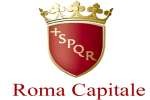 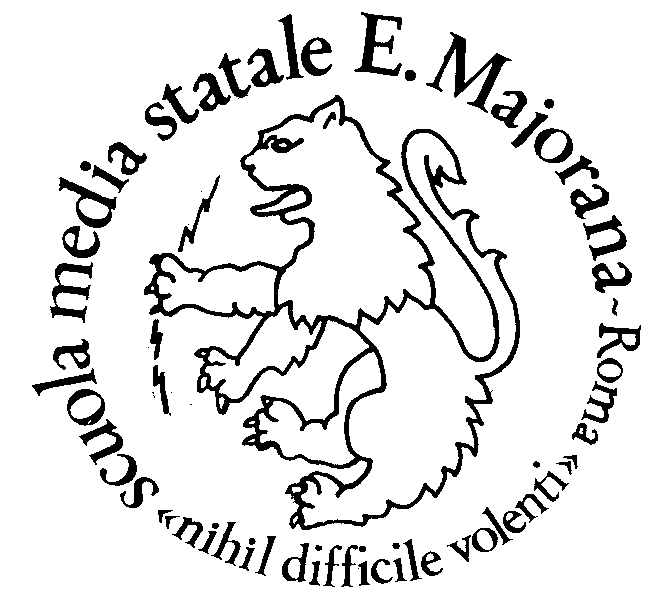 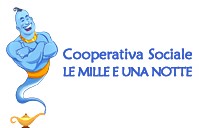 